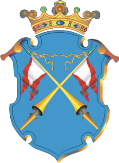 Республика КарелияАДМИНИСТРАЦИЯ КААЛАМСКОГО СЕЛЬСКОГО ПОСЕЛЕНИЯПОСТАНОВЛЕНИЕот 25  мая  2020 г.  				            	                                    №  13Об утверждении Порядка формированияи ведения реестра муниципальных услуги функций в Администрации Кааламскогосельского поселения В соответствии с Федеральным законом от 06.10.2003 № 131-ФЗ «Об общих принципах организации местного самоуправления в Российской Федерации», Федеральным законом от 27.07.2020 № 210-ФЗ «Об организации предоставления государственных и муниципальных услуг», Уставом Кааламского сельского поселения, в целях обеспечения открытости и общедоступности информации по предоставлению муниципальных услуг населению, администрация Кааламского сельского поселенияПОСТАНОВЛЯЕТ:Утвердить Порядок формирования и ведения реестра муниципальных услуг и функций  в Администрации Кааламского сельского поселения (Приложение №1).Настоящее постановление вступает в силу с момента подписания.Опубликовать настоящее постановление в средствах массовой информации и разместить на официальном сайте Администрации Кааламского сельского поселения в сети Интернет.Глава Кааламского сельского поселения                                         А.М.МищенкоПриложение № 1к постановлению администрации 
Кааламского сельского поселения № 13  от 25.05. 2020Порядок формирования и ведения реестра муниципальных услуг и функций  в Администрации Кааламского сельского поселения1. Общие положения1.1. Настоящий Порядок устанавливает принципы, содержание и правила формирования и ведения Реестра муниципальных услуг и функций в Администрации Кааламского сельского поселения на бумажном носителе (далее - Реестр на бумажном носителе).1.2. Реестр на бумажном носителе представляет собой сводный перечень сведений:1) о муниципальных услугах, предоставляемых органами местного самоуправления Кааламского сельского поселения;2) об услугах, указанных в части 3 статьи 1 Федерального закона от 27.07.2010 N210-ФЗ "Об организации предоставления государственных и муниципальных услуг" и оказываемых муниципальными учреждениями и иными организациями, в которых размещается муниципальное задание (заказ), выполняемое (выполняемый) за счет средств бюджета Кааламского сельского поселения;3) об услугах, которые являются необходимыми и обязательными для предоставления муниципальных услуг;4) о муниципальных контрольно-надзорных функциях, исполняемых администрацией Кааламского сельского поселения (далее - услуги (функции)).1.3. В целях обеспечения доступа физических и юридических лиц к сведениям об услугах (функциях), предоставляемых (исполняемых) в Администрации Кааламского сельского поселении, информация, входящая в состав Реестра на бумажном носителе, а также изменения в Реестр на бумажном носителе размещаются администрацией Кааламского сельского поселения на официальном сайте администрации в информационно-телекоммуникационной сети Интернет.1.4. Сведения Реестра на бумажном носителе являются общедоступными и предоставляются заинтересованным лицам бесплатно.2. Принципы формирования и ведения Реестра на бумажном носителеФормирование и ведение Реестра на бумажном носителе осуществляется в соответствии со следующими принципами:единства требований к определению и включению услуг (функций) в Реестр на бумажном носителе;полноты описания и отражения услуг (функций) в Реестре на бумажном носителе;публичности Реестра на бумажном носителе;периодического пересмотра требований к перечню и описанию услуг (функций), предусмотренных Реестром на бумажном носителе, в целях увеличения их доступности.3. Содержание Реестра на бумажном носителеСостав сведений об услугах (функциях) в Реестре на бумажном носителе:3.1. порядковый номер в рамках Реестра на бумажном носителе;3.2. наименование услуги (функции);3.3. наименование структурных и отраслевых (функциональных) подразделений администрации поселения, предоставляющих (исполняющих) услуги (функции);3.4. потенциальные потребители услуги - заявители услуги; лица, в отношении которых осуществляются мероприятия по муниципальному контролю;3.5. перечень услуг, необходимых и обязательных для предоставления услуги или исполнения функции.4. Формирование и ведение Реестра на бумажном носителе4.1. Формирование и ведение Реестра на бумажном носителе осуществляется специалистом (отделом) администрации Кааламского сельского поселения (далее - уполномоченный орган).4.2. В процессе формирования и ведения Реестра на бумажном носителе уполномоченный орган осуществляет:сбор, обработку, учет, регистрацию, хранение данных, поступающих от структурных и отраслевых (функциональных) подразделений администрации Кааламского сельского поселения, предоставляющих услуги или исполняющих функции;контроль за соблюдением Порядка ведения Реестра на бумажном носителе.4.3. Реестр на бумажном носителе утверждается постановлением администрации поселения.4.4. Включение, исключение муниципальной услуги (функции) из Реестра на бумажном носителе и внесение изменений в данный Реестр утверждается постановлением администрации поселения.4.5. Основанием для включения услуги (функции) в Реестр на бумажном носителе являются нормативные правовые акты Российской Федерации, Республики Карелия, а также муниципальные правовые акты Совета Кааламского сельского поселения и Администрации Кааламского сельского поселения, регулирующие вопросы предоставления услуг или исполнения функций на территории Кааламского сельского поселения.4.6. Структурные и отраслевые (функциональные) подразделения администрации Кааламского сельского поселения, предоставляющие услуги или исполняющие функции, предоставляют на бумажном носителе и в электронном виде в течение 15 рабочих дней со дня возникновения обстоятельств, обусловивших необходимость внесения изменений в Реестр на бумажном носителе, уполномоченному органу сведения об изменениях в составе, наименовании и иных изменениях, связанных с предоставлением услуг или исполнением функций.4.7. Уполномоченный орган при получении сведений для включения услуги (функции) в Реестр на бумажном носителе, исключения услуги (функции) из данного Реестра, внесения изменений в данный Реестр осуществляет подготовку соответствующего проекта постановления администрации поселения об изменении в Реестр на бумажном носителе или мотивированное обоснование об отказе во внесении изменений в Реестр на бумажном носителе (далее - мотивированное обоснование).4.8. В случае отказа во внесении изменений в Реестр на бумажном носителе в течение 15 рабочих дней со дня поступления информации (предложения) уполномоченным органом направляется мотивированное обоснование структурному и отраслевому (функциональному) подразделению администрации поселения, предоставляющему услугу или исполняющему функцию.4.9. В случае внесения изменений в Реестр на бумажном носителе уполномоченный орган по результатам рассмотрения, анализа и оценки информации (предложений) в течение 15 рабочих дней со дня поступления информации (предложения) обеспечивает подготовку постановления администрации поселения, которым утверждается Реестр либо вносятся в него изменения.4.10. Структурные и отраслевые (функциональные) подразделения администрации поселения, предоставляющие услуги или исполняющие функции, не реже одного раза в полгода (15 июля текущего года, 15 января года, следующего за истекшим) проводят мониторинг услуг (функций) и представляют уполномоченному органу сведения о наличии или отсутствии необходимости внесения изменений в Реестр на бумажном носителе.4.11. Уполномоченный орган на основании сведений, представленных структурными и отраслевыми (функциональными) подразделениями, проводит проверку сведений об услугах (функциях), содержащихся в Реестре на бумажном носителе, с целью приведения его в соответствие с вновь принятыми нормативными правовыми актами Российской Федерации, Республики Карелия, а также муниципальными правовыми актами Совета Кааламского сельского поселения и Администрации Кааламского сельского поселения, регулирующими вопросы предоставления услуг или исполнения функций на территории Кааламского сельского поселения.